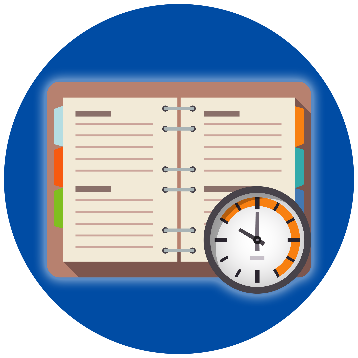 Чем можно пользоваться на ЕГЭ 2023?        Допускается использование участником экзаменов следующих средств обучения и воспитания по соответствующим учебным предметам:по математике – линейка, не содержащая справочной информации (далее – линейка), для построения чертежей и рисунков;по физике – линейка для построения графиков, оптических и электрических схем; непрограммируемый калькулятор, обеспечивающий выполнение арифметических вычислений (сложение, вычитание, умножение, деление, извлечение корня) и вычисление тригонометрических функций (sin, cos, tg, ctg, arcsin, arccos, arctg), а также не осуществляющий функций средства связи, хранилища базы данных и не имеющий доступ к сетям передачи данных (в том числе к информационно-телекоммуникационной сети «Интернет») (далее – непрограммируемый калькулятор);по химии – непрограммируемый калькулятор; периодическая система химических элементов Д.И. Менделеева; таблица растворимости солей, кислот
и оснований в воде; электрохимический ряд напряжений металлов;по географии – линейка для измерения расстояний по топографической карте; транспортир, не содержащий справочной информации, для определения азимутов по топографической карте; непрограммируемый калькулятор;по иностранным языкам – технические средства, обеспечивающие воспроизведение аудиозаписей, содержащихся на электронных носителях,
для выполнения заданий раздела «Аудирование» КИМ ЕГЭ; компьютерная техника, не имеющая доступ к информационно-телекоммуникационной сети «Интернет»; аудиогарнитура для выполнения заданий раздела «Говорение» КИМ ЕГЭ;по информатике (ИКТ) – компьютерная техника, не имеющая доступ к информационно-телекоммуникационной сети «Интернет»;по литературе – орфографический словарь, позволяющий устанавливать нормативное написание слов и определять значения лексической единицы.